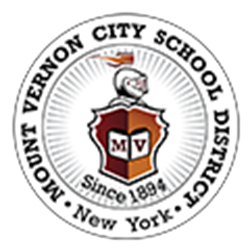 Home School Instruction Plan (IHIP)Kindergarten through Grade 6Mount Vernon City School DistrictOffice of Pupil Personnel ServicesMount Vernon City School District165 N Columbus Avenue Mount Vernon, New York 10553Phone: (914) 358-2537 Email: Homeschool@Mtvernoncsd.com        Individualized Home Instruction Plan (IHIP) K-6Complete the following IHIP and return within four (4) weeks of filing your letter of intent by emailing it to Homeschool@mtvernoncsd.com or mailing to: Office of Pupil Personnel Services, 165 N Columbus Avenue Mount Vernon, New York 10553.Upon receipt and review, the Office of Pupil Personnel Services will notify parents if the IHIP complies with NYSED regulations or if revisions will need to be made.Please complete all shaded cells.                                                                                                                                  Kindergarten CurriculumKindergarten does not have a required curriculum, although Letter of Intent, IHIP, Quarterly Reports and Year-End Assessment are still necessary. Kindergarten might include: Reading Readiness, Math Readiness, Language Development, Health Education including personal safety and AIDS instruction, Music, Physical Education, In addition-patriotism and citizenship, alcohol/drugs/tobacco misuse, bicycle/highway safety.Curriculum Grades 1-6 (Required Instructional Hours: 900 per year)English/Language Arts-Reading-Writing-Spelling-Speaking/ListeningMathematicsScience-Life Science-Physical ScienceSocial Studies (including citizenship & patriotism)-Geography-NY State History (4th grade)-US History and Constitution (5th grade)-Local History - EconomicsHealth (including topics such as)- HIV/AIDS-alcohol/drug/tobacco misuse-fire/highway/bicycle safety -traffic regulationsVisual ArtsMusicPerformance, theory, appreciationPhysical Education (1 Unit)Library Skills – as neededNote: For an overview of the required components, see State Education Department Regulations.Academic School Year:Academic School Year:Academic School Year:Academic School Year:Academic School Year:Academic School Year:Name of Student:Name of Student:Name of Student:Name of Student:Date:Date:Student Grade Level:Student Grade Level:Student Grade Level:Student Grade Level:Student’s Birth Date: Student’s Birth Date: Student’s Birth Date: Student’s Birth Date: Student’s Birth Date: Student’s Birth Date: Student’s Birth Date: Student’s Birth Date: Gender:Does Student Receive Special Education Services?Does Student Receive Special Education Services?Does Student Receive Special Education Services?Does Student Receive Special Education Services?Does Student Receive Special Education Services?Does Student Receive Special Education Services?Does Student Receive Special Education Services?Does Student Receive Special Education Services?Does Student Receive Special Education Services?Does Student Receive Special Education Services?Does Student Receive Special Education Services?Does Student Receive Special Education Services?Name of Parents/Guardians:Name of Parents/Guardians:Name of Parents/Guardians:Name of Parents/Guardians:Name of Parents/Guardians:Mailing Address:Mailing Address:Mailing Address:Mailing Address:Mailing Address:Zip Code:Zip Code:Parent/Guardian Contact Phone Number:Parent/Guardian Contact Phone Number:Parent/Guardian Contact Phone Number:Parent/Guardian Contact Phone Number:Parent/Guardian Contact Phone Number:Parent/Guardian Contact Phone Number:Parent/Guardian Contact Phone Number:Parent/Guardian Contact Phone Number:Parent/Guardian Contact Phone Number:Parent/Guardian Contact Phone Number:Parent/Guardian Contact E-mail Address:Parent/Guardian Contact E-mail Address:Parent/Guardian Contact E-mail Address:Parent/Guardian Contact E-mail Address:Parent/Guardian Contact E-mail Address:Parent/Guardian Contact E-mail Address:Parent/Guardian Contact E-mail Address:Parent/Guardian Contact E-mail Address:Person Providing Instruction (If Not Parent/Guardian):Person Providing Instruction (If Not Parent/Guardian):Person Providing Instruction (If Not Parent/Guardian):Person Providing Instruction (If Not Parent/Guardian):Person Providing Instruction (If Not Parent/Guardian):Person Providing Instruction (If Not Parent/Guardian):Person Providing Instruction (If Not Parent/Guardian):Person Providing Instruction (If Not Parent/Guardian):Person Providing Instruction (If Not Parent/Guardian):Person Providing Instruction (If Not Parent/Guardian):Address of Person Providing Instruction (If Not Parent/Guardian):Address of Person Providing Instruction (If Not Parent/Guardian):Address of Person Providing Instruction (If Not Parent/Guardian):Address of Person Providing Instruction (If Not Parent/Guardian):Address of Person Providing Instruction (If Not Parent/Guardian):Address of Person Providing Instruction (If Not Parent/Guardian):Address of Person Providing Instruction (If Not Parent/Guardian):Address of Person Providing Instruction (If Not Parent/Guardian):Address of Person Providing Instruction (If Not Parent/Guardian):Address of Person Providing Instruction (If Not Parent/Guardian):Address of Person Providing Instruction (If Not Parent/Guardian):Address of Person Providing Instruction (If Not Parent/Guardian):Address of Person Providing Instruction (If Not Parent/Guardian):Federal Ethnic Category: (check box)                       Hispanic or Latino                               NO Hispanic or Latino  Federal Ethnic Category: (check box)                       Hispanic or Latino                               NO Hispanic or Latino  Federal Ethnic Category: (check box)                       Hispanic or Latino                               NO Hispanic or Latino  Federal Ethnic Category: (check box)                       Hispanic or Latino                               NO Hispanic or Latino  Federal Ethnic Category: (check box)                       Hispanic or Latino                               NO Hispanic or Latino  Federal Ethnic Category: (check box)                       Hispanic or Latino                               NO Hispanic or Latino  Federal Ethnic Category: (check box)                       Hispanic or Latino                               NO Hispanic or Latino  Federal Ethnic Category: (check box)                       Hispanic or Latino                               NO Hispanic or Latino  Federal Ethnic Category: (check box)                       Hispanic or Latino                               NO Hispanic or Latino  Federal Ethnic Category: (check box)                       Hispanic or Latino                               NO Hispanic or Latino  Federal Race: (check box) American Indian or Alaska Native Black or African AmericanWhiteNative Hawaiian/or Other Pacific IslanderAsianFederal Race: (check box) American Indian or Alaska Native Black or African AmericanWhiteNative Hawaiian/or Other Pacific IslanderAsianFederal Race: (check box) American Indian or Alaska Native Black or African AmericanWhiteNative Hawaiian/or Other Pacific IslanderAsianFederal Race: (check box) American Indian or Alaska Native Black or African AmericanWhiteNative Hawaiian/or Other Pacific IslanderAsianFederal Race: (check box) American Indian or Alaska Native Black or African AmericanWhiteNative Hawaiian/or Other Pacific IslanderAsianFederal Race: (check box) American Indian or Alaska Native Black or African AmericanWhiteNative Hawaiian/or Other Pacific IslanderAsianFederal Race: (check box) American Indian or Alaska Native Black or African AmericanWhiteNative Hawaiian/or Other Pacific IslanderAsianFederal Race: (check box) American Indian or Alaska Native Black or African AmericanWhiteNative Hawaiian/or Other Pacific IslanderAsianFederal Race: (check box) American Indian or Alaska Native Black or African AmericanWhiteNative Hawaiian/or Other Pacific IslanderAsianFederal Race: (check box) American Indian or Alaska Native Black or African AmericanWhiteNative Hawaiian/or Other Pacific IslanderAsianFederal Race: (check box) American Indian or Alaska Native Black or African AmericanWhiteNative Hawaiian/or Other Pacific IslanderAsianProjected Plan for Annual Assessment (Please place X next to one)We Plan to Write a Narrative Assessment (Due June 30).We Plan to Give a Standardized Test This Year (Due June 30). Name of Test: _____________We Plan to Access NYS Assessment This Year from MVCSD (testing information will follow)Projected Plan for Annual Assessment (Please place X next to one)We Plan to Write a Narrative Assessment (Due June 30).We Plan to Give a Standardized Test This Year (Due June 30). Name of Test: _____________We Plan to Access NYS Assessment This Year from MVCSD (testing information will follow)Projected Plan for Annual Assessment (Please place X next to one)We Plan to Write a Narrative Assessment (Due June 30).We Plan to Give a Standardized Test This Year (Due June 30). Name of Test: _____________We Plan to Access NYS Assessment This Year from MVCSD (testing information will follow)Projected Plan for Annual Assessment (Please place X next to one)We Plan to Write a Narrative Assessment (Due June 30).We Plan to Give a Standardized Test This Year (Due June 30). Name of Test: _____________We Plan to Access NYS Assessment This Year from MVCSD (testing information will follow)Projected Plan for Annual Assessment (Please place X next to one)We Plan to Write a Narrative Assessment (Due June 30).We Plan to Give a Standardized Test This Year (Due June 30). Name of Test: _____________We Plan to Access NYS Assessment This Year from MVCSD (testing information will follow)Projected Plan for Annual Assessment (Please place X next to one)We Plan to Write a Narrative Assessment (Due June 30).We Plan to Give a Standardized Test This Year (Due June 30). Name of Test: _____________We Plan to Access NYS Assessment This Year from MVCSD (testing information will follow)Projected Plan for Annual Assessment (Please place X next to one)We Plan to Write a Narrative Assessment (Due June 30).We Plan to Give a Standardized Test This Year (Due June 30). Name of Test: _____________We Plan to Access NYS Assessment This Year from MVCSD (testing information will follow)Projected Plan for Annual Assessment (Please place X next to one)We Plan to Write a Narrative Assessment (Due June 30).We Plan to Give a Standardized Test This Year (Due June 30). Name of Test: _____________We Plan to Access NYS Assessment This Year from MVCSD (testing information will follow)Projected Plan for Annual Assessment (Please place X next to one)We Plan to Write a Narrative Assessment (Due June 30).We Plan to Give a Standardized Test This Year (Due June 30). Name of Test: _____________We Plan to Access NYS Assessment This Year from MVCSD (testing information will follow)Projected Plan for Annual Assessment (Please place X next to one)We Plan to Write a Narrative Assessment (Due June 30).We Plan to Give a Standardized Test This Year (Due June 30). Name of Test: _____________We Plan to Access NYS Assessment This Year from MVCSD (testing information will follow)Projected Plan for Annual Assessment (Please place X next to one)We Plan to Write a Narrative Assessment (Due June 30).We Plan to Give a Standardized Test This Year (Due June 30). Name of Test: _____________We Plan to Access NYS Assessment This Year from MVCSD (testing information will follow)Projected Plan for Annual Assessment (Please place X next to one)We Plan to Write a Narrative Assessment (Due June 30).We Plan to Give a Standardized Test This Year (Due June 30). Name of Test: _____________We Plan to Access NYS Assessment This Year from MVCSD (testing information will follow)Projected Plan for Annual Assessment (Please place X next to one)We Plan to Write a Narrative Assessment (Due June 30).We Plan to Give a Standardized Test This Year (Due June 30). Name of Test: _____________We Plan to Access NYS Assessment This Year from MVCSD (testing information will follow)Projected Plan for Annual Assessment (Please place X next to one)We Plan to Write a Narrative Assessment (Due June 30).We Plan to Give a Standardized Test This Year (Due June 30). Name of Test: _____________We Plan to Access NYS Assessment This Year from MVCSD (testing information will follow)Projected Plan for Annual Assessment (Please place X next to one)We Plan to Write a Narrative Assessment (Due June 30).We Plan to Give a Standardized Test This Year (Due June 30). Name of Test: _____________We Plan to Access NYS Assessment This Year from MVCSD (testing information will follow)Projected Plan for Annual Assessment (Please place X next to one)We Plan to Write a Narrative Assessment (Due June 30).We Plan to Give a Standardized Test This Year (Due June 30). Name of Test: _____________We Plan to Access NYS Assessment This Year from MVCSD (testing information will follow)Projected Plan for Annual Assessment (Please place X next to one)We Plan to Write a Narrative Assessment (Due June 30).We Plan to Give a Standardized Test This Year (Due June 30). Name of Test: _____________We Plan to Access NYS Assessment This Year from MVCSD (testing information will follow)Projected Plan for Annual Assessment (Please place X next to one)We Plan to Write a Narrative Assessment (Due June 30).We Plan to Give a Standardized Test This Year (Due June 30). Name of Test: _____________We Plan to Access NYS Assessment This Year from MVCSD (testing information will follow)Projected Plan for Annual Assessment (Please place X next to one)We Plan to Write a Narrative Assessment (Due June 30).We Plan to Give a Standardized Test This Year (Due June 30). Name of Test: _____________We Plan to Access NYS Assessment This Year from MVCSD (testing information will follow)Projected Plan for Annual Assessment (Please place X next to one)We Plan to Write a Narrative Assessment (Due June 30).We Plan to Give a Standardized Test This Year (Due June 30). Name of Test: _____________We Plan to Access NYS Assessment This Year from MVCSD (testing information will follow)Projected Plan for Annual Assessment (Please place X next to one)We Plan to Write a Narrative Assessment (Due June 30).We Plan to Give a Standardized Test This Year (Due June 30). Name of Test: _____________We Plan to Access NYS Assessment This Year from MVCSD (testing information will follow)Fill in Dates for Quarterly Reports (Check to use)                                    Fill in Dates for Quarterly Reports (Check to use)                                    Fill in Dates for Quarterly Reports (Check to use)                                    Fill in Dates for Quarterly Reports (Check to use)                                    Fill in Dates for Quarterly Reports (Check to use)                                    Fill in Dates for Quarterly Reports (Check to use)                                    Fill in Dates for Quarterly Reports (Check to use)                                    Fill in Dates for Quarterly Reports (Check to use)                                    Fill in Dates for Quarterly Reports (Check to use)                                    Fill in Dates for Quarterly Reports (Check to use)                                    or Suggested Dates (Check to use) Suggested Dates (Check to use) Suggested Dates (Check to use) Suggested Dates (Check to use) Suggested Dates (Check to use) Suggested Dates (Check to use) Suggested Dates (Check to use) Suggested Dates (Check to use) Suggested Dates (Check to use) Suggested Dates (Check to use)Quarter 1 Report Date: Quarter 1 Report Date: Quarter 1 Report Date: Quarter 1 Report Date: Quarter 1 Report Date: Quarter 1 Report Date: Quarter 1 Report:Quarter 1 Report:Quarter 1 Report:Quarter 1 Report:Quarter 1 Report:Quarter 1 Report:Quarter 2 Report Date: Quarter 2 Report Date: Quarter 2 Report Date: Quarter 2 Report Date: Quarter 2 Report Date: Quarter 2 Report Date: Quarter 2 Report:Quarter 2 Report:Quarter 2 Report:Quarter 2 Report:Quarter 2 Report:Quarter 2 Report:Quarter 3 Report Date:Quarter 3 Report Date:Quarter 3 Report Date:Quarter 3 Report Date:Quarter 3 Report Date:Quarter 3 Report Date:Quarter 3 Report:Quarter 3 Report:Quarter 3 Report:Quarter 3 Report:Quarter 3 Report:Quarter 3 Report:Quarter 4 Report Date & Annual Summary Report Date: Quarter 4 Report Date & Annual Summary Report Date: Quarter 4 Report Date & Annual Summary Report Date: Quarter 4 Report Date & Annual Summary Report Date: Quarter 4 Report Date & Annual Summary Report Date: Quarter 4 Report Date & Annual Summary Report Date: Quarter 4 Report & Annual Summary:Quarter 4 Report & Annual Summary:Quarter 4 Report & Annual Summary:Quarter 4 Report & Annual Summary:Quarter 4 Report & Annual Summary:Quarter 4 Report & Annual Summary:Parent/Guardian Signature:Parent/Guardian Signature:Parent/Guardian Signature:Parent/Guardian Signature:Parent/Guardian Signature:Parent/Guardian Signature:Date:Date:Academic School Year:Student NameGrade LevelPlease describe the instructional plan for each required subject area. A syllabus, scope and sequence, or table of contents from a textbook may be used if they describe the content that will be taught.   PLEASE LIST ALL CURRICULUM MATERIALS WITH PUBLICATION INFORMATION.  Additional sheets may be attached.Please describe the instructional plan for each required subject area. A syllabus, scope and sequence, or table of contents from a textbook may be used if they describe the content that will be taught.   PLEASE LIST ALL CURRICULUM MATERIALS WITH PUBLICATION INFORMATION.  Additional sheets may be attached.Please describe the instructional plan for each required subject area. A syllabus, scope and sequence, or table of contents from a textbook may be used if they describe the content that will be taught.   PLEASE LIST ALL CURRICULUM MATERIALS WITH PUBLICATION INFORMATION.  Additional sheets may be attached.Please describe the instructional plan for each required subject area. A syllabus, scope and sequence, or table of contents from a textbook may be used if they describe the content that will be taught.   PLEASE LIST ALL CURRICULUM MATERIALS WITH PUBLICATION INFORMATION.  Additional sheets may be attached.Please describe the instructional plan for each required subject area. A syllabus, scope and sequence, or table of contents from a textbook may be used if they describe the content that will be taught.   PLEASE LIST ALL CURRICULUM MATERIALS WITH PUBLICATION INFORMATION.  Additional sheets may be attached.Please describe the instructional plan for each required subject area. A syllabus, scope and sequence, or table of contents from a textbook may be used if they describe the content that will be taught.   PLEASE LIST ALL CURRICULUM MATERIALS WITH PUBLICATION INFORMATION.  Additional sheets may be attached.English Language Arts (syllabus, scope, sequence, or table of contents from textbooks)English Language Arts (syllabus, scope, sequence, or table of contents from textbooks)English Language Arts (syllabus, scope, sequence, or table of contents from textbooks)English Language Arts (syllabus, scope, sequence, or table of contents from textbooks)English Language Arts (syllabus, scope, sequence, or table of contents from textbooks)English Language Arts (syllabus, scope, sequence, or table of contents from textbooks)English Language Arts (curriculum materials with publication information)English Language Arts (curriculum materials with publication information)English Language Arts (curriculum materials with publication information)English Language Arts (curriculum materials with publication information)English Language Arts (curriculum materials with publication information)English Language Arts (curriculum materials with publication information)Mathematics (syllabus, scope, sequence, or table of contents from textbooks)Mathematics (syllabus, scope, sequence, or table of contents from textbooks)Mathematics (syllabus, scope, sequence, or table of contents from textbooks)Mathematics (syllabus, scope, sequence, or table of contents from textbooks)Mathematics (syllabus, scope, sequence, or table of contents from textbooks)Mathematics (syllabus, scope, sequence, or table of contents from textbooks)Mathematics (curriculum materials with publication information)Mathematics (curriculum materials with publication information)Mathematics (curriculum materials with publication information)Mathematics (curriculum materials with publication information)Mathematics (curriculum materials with publication information)Mathematics (curriculum materials with publication information)Science (syllabus, scope, sequence, or table of contents from textbooks)Science (syllabus, scope, sequence, or table of contents from textbooks)Science (syllabus, scope, sequence, or table of contents from textbooks)Science (syllabus, scope, sequence, or table of contents from textbooks)Science (syllabus, scope, sequence, or table of contents from textbooks)Science (syllabus, scope, sequence, or table of contents from textbooks)Science (curriculum materials with publication information)Science (curriculum materials with publication information)Science (curriculum materials with publication information)Science (curriculum materials with publication information)Science (curriculum materials with publication information)Science (curriculum materials with publication information)Social Studies (syllabus, scope, sequence, or table of contents from textbooks)Social Studies (syllabus, scope, sequence, or table of contents from textbooks)Social Studies (syllabus, scope, sequence, or table of contents from textbooks)Social Studies (syllabus, scope, sequence, or table of contents from textbooks)Social Studies (syllabus, scope, sequence, or table of contents from textbooks)Social Studies (syllabus, scope, sequence, or table of contents from textbooks)Social Studies (curriculum materials with publication information)Social Studies (curriculum materials with publication information)Social Studies (curriculum materials with publication information)Social Studies (curriculum materials with publication information)Social Studies (curriculum materials with publication information)Social Studies (curriculum materials with publication information)Health (syllabus, scope, sequence, or table of contents from textbooks)Health (syllabus, scope, sequence, or table of contents from textbooks)Health (syllabus, scope, sequence, or table of contents from textbooks)Health (syllabus, scope, sequence, or table of contents from textbooks)Health (syllabus, scope, sequence, or table of contents from textbooks)Health (syllabus, scope, sequence, or table of contents from textbooks)Health (curriculum materials with publication information)Health (curriculum materials with publication information)Health (curriculum materials with publication information)Health (curriculum materials with publication information)Health (curriculum materials with publication information)Health (curriculum materials with publication information)Music (syllabus, scope, sequence, or table of contents from textbooks)Music (syllabus, scope, sequence, or table of contents from textbooks)Music (syllabus, scope, sequence, or table of contents from textbooks)Music (syllabus, scope, sequence, or table of contents from textbooks)Music (syllabus, scope, sequence, or table of contents from textbooks)Music (syllabus, scope, sequence, or table of contents from textbooks)Music (curriculum materials with publication information)Music (curriculum materials with publication information)Music (curriculum materials with publication information)Music (curriculum materials with publication information)Music (curriculum materials with publication information)Music (curriculum materials with publication information)Visual Arts (syllabus, scope, sequence, or table of contents from textbooks)Visual Arts (syllabus, scope, sequence, or table of contents from textbooks)Visual Arts (syllabus, scope, sequence, or table of contents from textbooks)Visual Arts (syllabus, scope, sequence, or table of contents from textbooks)Visual Arts (syllabus, scope, sequence, or table of contents from textbooks)Visual Arts (syllabus, scope, sequence, or table of contents from textbooks)Visual Arts (curriculum materials with publication information)Visual Arts (curriculum materials with publication information)Visual Arts (curriculum materials with publication information)Visual Arts (curriculum materials with publication information)Visual Arts (curriculum materials with publication information)Visual Arts (curriculum materials with publication information)Physical Education (syllabus, scope, sequence, or table of contents from textbooks)Physical Education (syllabus, scope, sequence, or table of contents from textbooks)Physical Education (syllabus, scope, sequence, or table of contents from textbooks)Physical Education (syllabus, scope, sequence, or table of contents from textbooks)Physical Education (syllabus, scope, sequence, or table of contents from textbooks)Physical Education (syllabus, scope, sequence, or table of contents from textbooks)Physical Education (curriculum materials with publication information)Physical Education (curriculum materials with publication information)Physical Education (curriculum materials with publication information)Physical Education (curriculum materials with publication information)Physical Education (curriculum materials with publication information)Physical Education (curriculum materials with publication information)Bilingual Education (If required) (syllabus, scope, sequence, or table of contents from textbooks)Bilingual Education (If required) (syllabus, scope, sequence, or table of contents from textbooks)Bilingual Education (If required) (syllabus, scope, sequence, or table of contents from textbooks)Bilingual Education (If required) (syllabus, scope, sequence, or table of contents from textbooks)Bilingual Education (If required) (syllabus, scope, sequence, or table of contents from textbooks)Bilingual Education (If required) (syllabus, scope, sequence, or table of contents from textbooks)Bilingual Education (If required) (curriculum materials with publication information)Bilingual Education (If required) (curriculum materials with publication information)Bilingual Education (If required) (curriculum materials with publication information)Bilingual Education (If required) (curriculum materials with publication information)Bilingual Education (If required) (curriculum materials with publication information)Bilingual Education (If required) (curriculum materials with publication information)Patriotism and citizenship, alcohol/drugs/tobacco misuse, bicycle/highway safetyPatriotism and citizenship, alcohol/drugs/tobacco misuse, bicycle/highway safetyPatriotism and citizenship, alcohol/drugs/tobacco misuse, bicycle/highway safetyPatriotism and citizenship, alcohol/drugs/tobacco misuse, bicycle/highway safetyPatriotism and citizenship, alcohol/drugs/tobacco misuse, bicycle/highway safetyPatriotism and citizenship, alcohol/drugs/tobacco misuse, bicycle/highway safetyElectives (Please Name) (syllabus, scope, sequence, or table of contents from textbooks)Electives (Please Name) (syllabus, scope, sequence, or table of contents from textbooks)Electives (Please Name) (syllabus, scope, sequence, or table of contents from textbooks)Electives (Please Name) (syllabus, scope, sequence, or table of contents from textbooks)Electives (Please Name) (syllabus, scope, sequence, or table of contents from textbooks)Electives (Please Name) (syllabus, scope, sequence, or table of contents from textbooks)Electives (curriculum materials with publication information)Electives (curriculum materials with publication information)Electives (curriculum materials with publication information)Electives (curriculum materials with publication information)Electives (curriculum materials with publication information)Electives (curriculum materials with publication information)